Chimamanda Ngozi Adichie 1977- xxxxEn busca de la literatura africanaWikipedia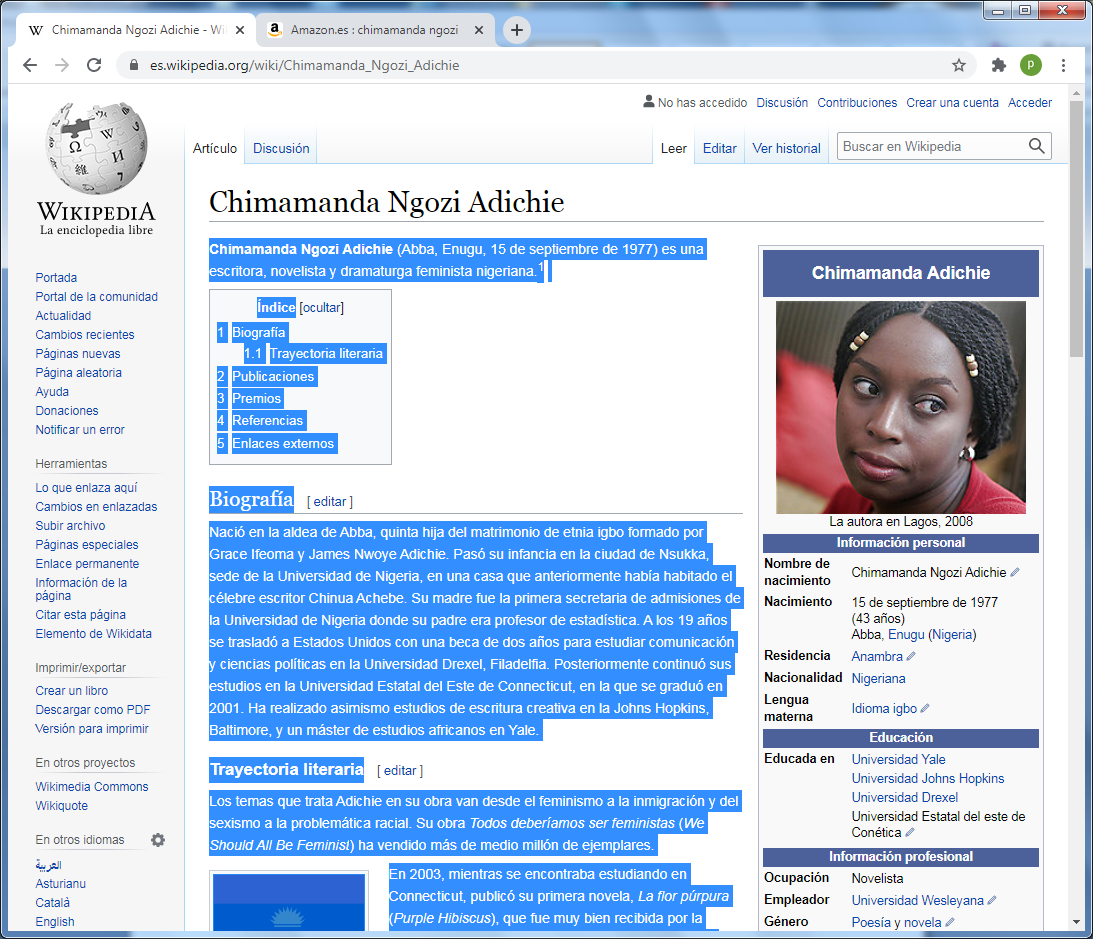     (Abba, Enugu, 15 de septiembre de 1977) es una escritora, novelista y dram 1977 aturga  feminista nigeriana.    Nació en la aldea de Abba, quinta hija del matrimonio de etnia igbo formado por Grace Ifeoma y James Nwoye Adichie. Pasó su infancia en la ciudad de Nsukka, sede de la Universidad de Nigeria, en una casa que anteriormente había habitado el célebre escritor Chinua Achebe. Su madre fue la primera secretaria de admisiones de la Universidad de Nigeria donde su padre era profesor de estadística.   A los 19 años se trasladó a Estados Unidos con una beca de dos años para estudiar comunicación y ciencias políticas en la Universidad Drexel, Filadelfia. Posteriormente continuó sus estudios en la Universidad Estatal del Este de Connecticut, en la que se graduó en 2001. Ha realizado asimismo estudios de escritura creativa en la Johns Hopkins, Baltimore, y un máster de estudios africanos en Yale.Trayectoria literaria    Los temas que trata Adichie en su obra van desde el feminismo a la inmigración y del sexismo a la problemática racial. Su obra Todos deberíamos ser feministas (We Should All Be Feminist) ha vendido más de medio millón de ejemplares.   En 2003, mientras se encontraba estudiando en Connecticut, publicó su primera novela, La flor púrpura (Purple Hibiscus), que fue muy bien recibida por la crítica y por la que recibió el Commonwealth Writer's Prize for Best First Book en 2005.    La acción de su segunda novela, Medio sol amarillo (Half of a Yellow Sun, 2006), así titulada en referencia al diseño de la bandera de la efímera nación de Biafra, se desarrolla durante la guerra civil nigeriana. La obra, alabada, entre otros, por Achebe, obtuvo el Orange Prize for Fiction en 2007    En 2009 publicó una colección de relatos breves, titulada The Thing Around Your Neck.3​ Cuatro años más tarde lanzaba Americanah, que mereció el Premio del Círculo de Críticos Nacional del Libro. Todos deberíamos ser feministas (We Should All Be Feminist) es su primer ensayo.     Su best-seller, Americanah (2013) será adaptado en miniserie coproducida por las actrices Lupita Nyong'o y Danai Gurira. ​    Actualmente vive en Nigeria, donde imparte talleres de escritura creativa, y en los Estados UnidosPublicacionesFor Love of Biafra (drama, 1998).Decisions (poesía, 1998).You in America (2001).La flor púrpura (Purple Hibiscus, 2003). Barcelona: Grijalbo, 2004 (Barcelona: Debolsillo,2005).Medio sol amarillo (Half of a Yellow Sun, 2006). Barcelona: Mondadori, 2007.Algo alrededor de tu cuello (The Thing Around Your Neck, 2009). Barcelona: Mondadori, 2010.Americanah (2013). Barcelona: Literatura Random House, 2014. Traducción de Carlos Milla Soler.Todos deberíamos ser feministas (We Should All Be Feminist). Barcelona: Literatura Random House, 2015.Querida Ijeawele. Cómo educar en el feminismo. Barcelona: Literatura Random House, Marzo 2017. Premios Commonwealth Writers' Prize for Best First Book 2003, al mejor primer libro por La flor púrpura.Premio Orange de Ficción 2007, por Medio sol amarillo. ​Chicago Tribune Heartland Prize 2013, por Americanah. ​Premio del Círculo de Críticos Nacional del Libro (National Books Critics Cercle) 2013, por Americanah